Publicado en Pamplona el 07/06/2019 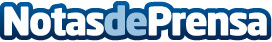 Viñedos y Bodegas Gormaz, vinos característicos sorianos de Ribera del DueroEs una de las bodegas que ha sido parte de la fundación de la D.O. Ribera del Duero. Perteneciente a la provincia de Soria, cuenta con 232 hectáreas de viñedo y su filosofía se basa en la elaboración artesanal de vinos de Tempranillo de calidad y edición limitada, procedentes del terruño, de viñedo viejo y prefiloxéricoDatos de contacto:Ricardo BarquínNota de prensa publicada en: https://www.notasdeprensa.es/vinedos-y-bodegas-gormaz-vinos-caracteristicos Categorias: Nacional Gastronomía Navarra Restauración Consumo http://www.notasdeprensa.es